Aan de leden van de Dorpsraad Helenaveen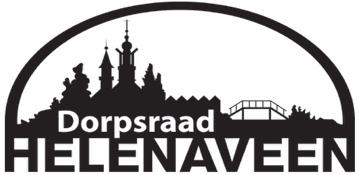 Hierbij nodigen wij u uit voor de Algemene Dorpsraadvergadering op; maandag 19 november 2018 om 20.00 uur  in Dorpscentrum de Gouden Helm.Agenda:OpeningGoedkeuring notulen 17 september 2018Enquête weekberichtWerkgroep SoeloopPlan LeegveldVerkeersveiligheid Natuurlijk schoon / StormbomenZorg in HelenaveenKermisBehoud verenigingenMededelingen:	GlasvezelStankoverlast SoemeersingelJapans KnoopkruidMonument KoolwegKunstwerk 75 jaar bevrijding DeurneRondvraagSluitingVergaderdata 2019:		18 maart – 17 juni – 16 september – 18 november    Dorpsraad Helenaveene-mail: dorpsraad@helenaveen.com